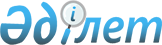 "Қазақтан Республикасының кейбiр заң актілерiне сақтандыру мәселелерi бойынша өзгерiстер мен толықтырулар енгізу туралы" Қазақстан Республикасы Заңының жобасы туралыҚазақстан Республикасы Үкіметінің қаулысы 2002 жылғы 16 қыркүйек N 1017     Қазақстан Республикасының Үкiметi қаулы етеді:     "Қазақстан Республикасының кейбiр заң актiлерiне сақтандыру мәселелерi бойынша өзгерiстер мен толықтырулар енгiзу туралы" ҚазақстанРеспубликасы Заңының жобасы Қазақстан Республикасының Парламентi Мәжілісiнің қарауына енгiзiлсiн.     Қазақстан Республикасының        Премьер-Министрі                                                             Жоба                    Қазақстан Республикасының Заңы             Қазақстан Республикасының кейбір заң актілеріне                   сақтандыру мәселелері бойынша               өзгерістер мен толықтырулар енгізу туралы     Қазақстан Республикасының мынадай заң актілеріне өзгерістер мен толықтырулар енгізілсін:     1. "Қазақстан Республикасындағы көлік туралы" 1994 жылғы 21 қыркүйектегі Қазақстан Республикасының  Z947000_  Заңына (Қазақстан Республикасы Жоғарғы Кеңесінің Жаршысы, 1994 ж., N 15, 201-құжат;  Қазақстан Республикасы Парламентінің Жаршысы, 1996 ж., N 2, 186-құжат; 1998 ж., N 24, 447-құжат; 2001 ж., N 23, 309, 321-құжаттар; N 24, 338-құжат): 

      1) 11-баптың бірінші бөлігі мынадай мазмұндағы абзацпен толықтырылсын: 

      "- өзінің жолаушылар алдындағы азаматтық-құқықтық жауапкершілігін міндетті сақтандыру туралы заң актілерінде белгіленген тәртіппен сақтандыруға міндетті."; 

      2) 24-бап мынадай редакцияда жазылсын: 

      "24-бап. Сақтандыру 

      Жолаушылар темір жол, теңіз, ішкі су, әуе, автомобиль көлігімен және қалалық электр көлігімен сапарға шыққан кезде тасымалдаушының олардың алдындағы азаматтық-құқықтық жауапкершілігі, сондай-ақ көлік құралдары иелерінің азаматтық-құқықтық жауапкершілігі міндетті сақтандыруға жатады.". 

      2. Қазақстан Республикасы Президентінің "Қазақстан Республикасының әуе кеңістігін пайдалану және авиация қызметі туралы" 1995 жылғы 20 желтоқсандағы N 2697 U952697_ заң күші бар Жарлығына (Қазақстан Республикасы Жоғарғы Кеңесінің Жаршысы, 1995 ж., N 23, 148-құжат; 2001 ж., N 321-құжат; N 24, 338-құжат): 

      95-бапта: 

      бірінші бөлігі алынып тасталсын; 

      екінші бөлігі мынадай редакцияда жазылсын: 

      "Әуе кемелерінің, азаматтық авиацияның басқа да объектілері мен жабдықтарының меншік иелері мен пайдаланушылары өзінің азаматтық-құқықтық жауапкершілігін міндетті сақтандыру туралы заң актілерінде белгіленген тәртіппен сақтандыруға міндетті.". 

      3. "Жол жүрісі қауіпсіздігі туралы" 1996 жылғы 15 шілдедегі Қазақстан Республикасының Z960029_ Заңына (Қазақстан Республикасы Парламентінің Жаршысы, 1996 ж., N 14, 273-құжат; 2001 ж., N 24, 338-құжат): 

      21-баптың 1-тармағы мынадай мазмұндағы жетінші абзацпен толықтырылсын: 

      "- автокөлік құралдары иелерінің азаматтық-құқықтық жауапкершілігін міндетті сақтандыру шарты және (немесе) тасымалдаушының жолаушылар алдындағы азаматтық-құқықтық жауапкершілігін міндетті сақтандыру шарты болмаса;". 

      4. "Қазақстан Республикасындағы бағалау қызметі туралы" 2000 жылғы 30 қарашадағы Қазақстан Республикасының  Z000109_  Заңына (Қазақстан Республикасы Парламентінің Жаршысы, 2000 ж., N 20, 381-құжат; 2001 ж., N 24, 338-құжат):     10-баптың 1-тармағының үшінші абзацындағы "сақтандырушысы," деген сөз алынып тасталсын.     5. "Теміржол көлігі туралы" 2001 жылғы 8 желтоқсандағы Қазақстан Республикасының  Z010266_  Заңына (Қазақстан Республикасы Парламентінің Жаршысы, 2001 ж., N 23, 315-құжат):     5-тарау және 25, 26, 27, 28, 29-баптар алынып тасталсын.     Қазақстан Республикасының            ПрезидентіМамандар:     Багарова Ж.А.,     Қасымбеков Б.А.
					© 2012. Қазақстан Республикасы Әділет министрлігінің «Қазақстан Республикасының Заңнама және құқықтық ақпарат институты» ШЖҚ РМК
				